Zápis z prezentace-Uhlítmavá hořlavá horninapevné, přírodní, fosilní palivosložení: C + H, O, N, S, …druhy: 1) hnědé – obsahuje 60-75% uhlíku            	             2) černé – obsahuje 75-95% uhlíkuvznik složitými procesy z odumřelých rostlin využití – jako palivo, v tepelných elektrárnách se používá k výrobě elektrické energiekarbonizace = proces úpravy uhlí, kdy se zahřívá na teplotu okolo 900°C bez přístupu vzduchuProdukty:    1) koksárenský plyn a svítiplyn    2) černouhelný dehet     3) koks – výhřevné palivoTyto produkty slouží k výrobě dalších látek, především uhlovodíků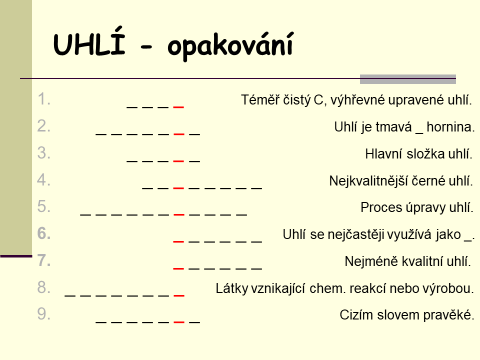 